Aanwezig: Platteau Stefaan, Vanderoost Jef, Janssens Linda, Staquet Nathalie, Quaghebeur Stijn, Van Hove Diane, Van den Houte Anneleen, Janssens Dirk, Erkelbout Jan, Willen Marc, Pardon Guy, Roesems Gino, Rons Alexis, Hellinckx Karine, De Win Harry, Vanhee Fré, Peeters Kris, Walravens Jef, De Jonge Jasper, Segers Willy, El Hajui Rachid, Robbe Yann, De Clerck Frank, De Schrijver Reindert, Bouabbi Yasmina, Vanden Houte Marianne, Zelderloo Walter, De Ridder Karel, Deleu Luc, Zelderloo Elke, Valkeniers Michel,  De Backer LucToelichting​​De gebruiksovereenkomsten met de gebruikers van de gemeentelijke openluchtinfrastructuur dateren van respectievelijk 1983 voor tennis, 1985 voor voetbal en 1998 voor atletiek. Het spreekt voor zich dat deze achterhaald zijn en dat het (quasi) gratis gebruik van de infrastructuur – zowel van de sportinfrastructuur zelf als van cafetaria en kleedkamers – niet in verhouding staat tot de lasten die aan andere verenigingen worden opgelegd voor gebruik van gemeentelijke infrastructuur. Het ontwikkelen van een visie en kader, gestoeld op de principes van het al eerder goedgekeurde zaalhuurreglement, is daarom aangewezen. Hiervoor is echter nog aanzienlijk wat studiewerk en overleg noodzakelijk.Het aanrekenen van een billijk gebruikstarief voor de openluchtsportinfrastructuur moet ook financieel helpen om deze infrastructuur in goede staat te houden en, waar nodig, grondig te renoveren. Zo is zeer recent het nieuwe synthetisch voetbalterrein op het sportcomplex Bosstraat opgeleverd. Het zal in gedeeld gebruik genomen worden door voetbalclub Boka United en de onderwijsinstelling Don Bosco. Daarnaast kan ook ruimte gemaakt worden voor sporadische gebruikers.Tijdens de voorbereidingsfase van de aanleg van dit voetbalveld, werd reeds met beide hoofdgebruikers overeen gekomen dat zij financieel zouden bijdragen in de aanlegkost. De meest aangewezen en objectieve manier hiervoor is het betalen van een huurgeld. Dit principe kan immers doorgetrokken worden in het te ontwikkelen algemene kader.In eerste instantie wordt geopteerd om een gebruiksvergoeding vast te leggen voor het voetbalterrein. Voor het opleggen van een gebruiksvergoeding voor cafetaria en kleedkamers wordt gewacht op het algemene kader.Via een benchmark bij de omliggende gemeenten, kon een billijke gebruiksvergoeding per uur vastgesteld worden. Deze bedragen werden besproken met beide hoofdgebruikers en deze hebben zich hiermee akkoord verklaard.Deze tarieven kunnen toegepast worden met ingang van het nieuwe voetbalseizoen tot de bepalingen van een algemeen kader van kracht kunnen worden gemaakt. Tussentijdse praktische gebruiksafspraken kunnen via een protocol met het college van burgemeester en schepenen worden bepaald.Juridisch kaderDecreet Lokaal Bestuur, artikel 41, 2e lid, 14°Gemeenteraadsbesluit 23.04.1985: overeenkomst met voetbalverenigingen​Beslissing Stemming19 ja: Hellinckx Karine, Deleu Luc, Rons Alexis, Platteau Stefaan, Willen Marc, Janssens Dirk, Van Hove Diane, Bouabbi Yasmina, Zelderloo Walter, Walravens Jef, De Backer Luc, Vanhee Fré, De Win Harry, Segers Willy, Janssens Linda, Quaghebeur Stijn, Van den Houte Anneleen, Valkeniers Michel, Erkelbout Jan10 nee: Vanderoost Jef, Robbe Yann, Zelderloo Elke, De Schrijver Reindert, Roesems Gino, De Jonge Jasper, Pardon Guy, Staquet Nathalie, De Clerck Frank, De Ridder Karel, 2 onthoudingen: Peeters Kris, El Hajui Rachid, ​Artikel 1. Onverminderd het gemeenteraadsbesluit van 23.04.1985 inzake de overeenkomst tussen gemeente en voetbalverenigingen, wordt met ingang van 01.08.2022 voor het gebruik van het synthetisch voetbalterrein op het sportcomplex Bosstraat volgende vergoeding aangerekend:·        Piekuren (weekdagen 17u-22u en weekend 8u-24u): € 15/u heel terrein en € 7,5/u half terrein·        Daluren (weekdagen 8u-17u): € 11/u heel terrein en € 5,5/u half terreinArtikel 2. Dit besluit wordt, conform artikel 286 Decreet Lokaal Bestuur bekendgemaakt via de webtoepassing van Groep Dilbeek. Deze bekendmaking wordt, conform artikel 330 Decreet Lokaal Bestuur, gemeld aan de toezichthoudende overheid.Namens de gemeenteraad, besluit gemeenteraadMarianne Vanden HouteAlgemeen directeur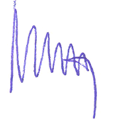 